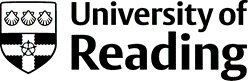 contextual statement PART BYou are required to complete this form as part of the submission to the Personal Titles process 2022/23 if relevant. This is only required if the applicant is working in an area of the discipline where some variation of the achievements described in Part A would be expected. Please comment only on what variations would be expected and why. Once completed, please submit this form to the Head of School of the applicant. The deadline for submission of all Contextual Statement Part Bs is Monday 23 January 2023.ABOUT THE APPLICANTABOUT THE APPLICANTNameSchoolPromotion soughtPlease provide information below about the academic discipline of the applicant. For T&R candidates please complete both the research and T&L sections; for RI or TI, please complete R or T&L sections respectively. This information is intended to place the applicant’s achievements in a disciplinary context.Please provide information below about the academic discipline of the applicant. For T&R candidates please complete both the research and T&L sections; for RI or TI, please complete R or T&L sections respectively. This information is intended to place the applicant’s achievements in a disciplinary context.CITIZENSHIPCITIZENSHIPWhat if anything should be expected that is different from what was described in Part A? This should not exceed 250 words.What if anything should be expected that is different from what was described in Part A? This should not exceed 250 words.RESEARCHWhat if anything should be expected that is different from what was described in Part A? This should not exceed 250 words.TEACHING AND LEARNINGWhat if anything should be expected that is different from what is described in Part A? This should not exceed 250 words.OTHER - OPTIONALThis part is optional and could include any other relevant contextual information variant from Part A. This should not exceed 250 words.NameDateSIGNATURESIGNATURE